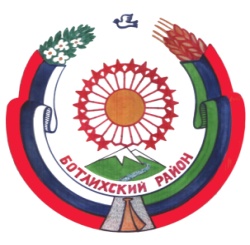 РЕСПУБЛИКА ДАГЕСТАНСОБРАНИЕ ДЕПУТАТОВ МУНИЦИПАЛЬНОГО _______РАЙОНА «БОТЛИХСКИЙ РАЙОН»___________368970; ул. Центральная, 130, с. Ботлих, Ботлихский район, Республика ДагестанРешение №75двадцатого заседания Собрания депутатов муниципальногорайона «Ботлихский район» седьмого созыва      от 30 ноября 2023 г.                                                                с. БотлихОб информации об отчете об исполнении бюджета муниципального района «Ботлихский район» за 9 месяцев 2023 года         Заслушав и обсудив информацию Муслимова З.М. – начальника управления финансов и экономики АМР «Ботлихский район» об отчете об исполнении бюджета муниципального района «Ботлихский район» за девять месяцев 2023 года, утвержденным постановлением администрации муниципального района «Ботлихский район» от 16 ноября 2023 года №109, Собрание депутатов муниципального района «Ботлихский район» решает:         Принять к сведению информацию об отчете об исполнении бюджета муниципального района «Ботлихский район» за девять месяцев 2023 года.                Председатель  Собрания депутатов                                                      М. Омаров